Тема: Все профессии нужны.Дата: 28.11.16Цель: развитие познавательного интереса младших школьников к миру профессий.Задачи:Формировать познавательный интерес к людям труда и их профессиям.Развивать мышление, речь.Воспитать уважительное отношение к людям разных профессийПознавать мир профессий интересно и необычно. Профессий на свете очень много, никто даже сказать не может точно, сколько их всего. Но их объединяет одно: каждый человек, приобретя какие-то умения и навыки: учить детей, тушить пожары, варить суп, шить платье, носить письма - делает это для других людей. Дети выбирали каждую профессию себе по душе и рассказывали о ней, что знали. Затем сложили паззл профессий, где узнали какие предметы необходимы для производительности того или иного труда. 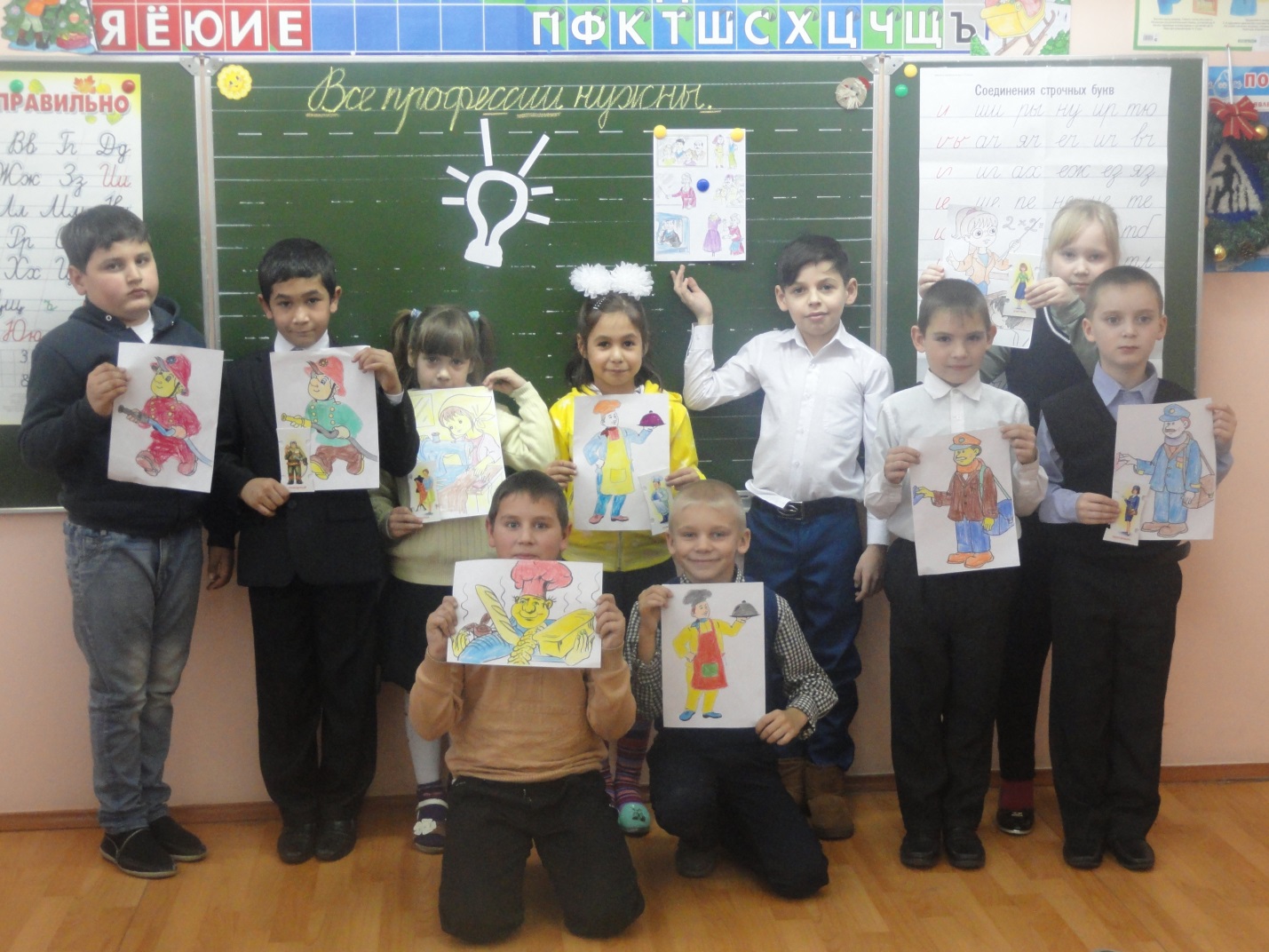 